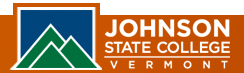 Name of Student: _______________________________________ Course: ___________________________________________________Person Completing Assessment: ________________________________________________Date: _____________________________Teacher Education Program: ________________________________________________________________________________________Instructor/Mentor Recommendation: (Please check one)____ I recommend a review of the student’s career options and consideration of a profession other than teaching. ____ I recommend conditional continuation in the teacher education program. Careful monitoring is recommended.____ I recommend continuation in the teacher education program. Student demonstrates qualities of a suitable candidate.____ I recommend continuation in the teacher education program. Student demonstrates qualities of a strong candidate.Comments:Student Reflection: (Please reflect upon the following questions and attach your comments.)What are three strengths that you have demonstrated that have supported your development into a better teacher?What are three areas that you need to improve upon to become a better teacher?How could you use your available resources (human and other) to improve in these three areas?COMMUNICA-TION andORGANIZA-TIONAL SKILLSArea of ConcernMeets ExpectationsExceeds ExpectationsEvidence/Examples to Support AssessmentWrittenIdeas not clearly presented. Errors in grammar, usage, and/or mechanics distract and make meaning hard to comprehend. Writing style not suited to the purpose.Ideas are clearly presented. Writing style is suited to purpose. Writing contains minor errors in grammar, usage, and/or mechanics, but errors do not distract from meaning.Ideas are clearly presented in a professional style.  Writing is well suited to purpose. Skillful use of grammar and vocabulary.  Writing is well organized and free of errors.OralMakes frequent language/grammatical errors. Language may be unprofessional.  Volume may be unnecessarily loud or quiet.  Tone may be inappropriate for the context.Oral expression is articulate and professional.  Voice and resonance are clear.  Intonation and volume are appropriate.Oral expression is articulate, cogent, and professional.  Sophisticated use of vocabulary and/or communication of ideas and insights.Non-verbalNon-verbal communication may be unprofessional (i.e. be unwelcoming, exude lack of confidence, or negatively impact student self-efficacy).Body language is welcoming, exudes confidence, and encourages positive student-teacher interaction.Body language is professional. Student is consistently seen as approachable and exudes a positive attitude and warm charisma.Collegiality/CollaborationMay experience difficulties when working with others. May be insensitive to others’ feelings and opinions as evidenced by abrupt and/or critical statements.  May not self-censor, talk too much, or be hesitant to contribute to conversations.  Perceives what to do or say in order to maintain good relations with others and responds accordingly.  Regularly contributes to discussions. Is dependable and a good collaborator.Sensitive to others’ feelings and opinions, diplomatic.  Consistently contributes to discussions in a way that advances the topic.  Is collaborative.  May display leadership qualities.Response to FeedbackMay be defensive and unreceptive to feedback. May not make appropriate changes based on feedback or take advantage of available resources.Receptive to feedback.  Evidence of changes/improvements to practice based on feedback.  May take advantage of available resources when needed.Solicits feedback and suggestions.  Consistently makes appropriate adjustments to practice.  Takes advantage of available resources as needed.OrganizationMay appear disorganized. Has trouble managing time, including being on time.  May have multiple absences.Manages time and commitments well; attendance is good; arrives on time.Attendance is excellent and is not only on time, but is always well prepared.DISPOSITIONSArea of ConcernMeets ExpectationsExceeds ExpectationsSelf-InitiativeFails to complete assigned tasks or duties. May be passive, or rely on others.Attends to assigned tasks and duties without prompting. Shows follow through.Anticipates duties and tasks that need attention. Shows initiative and follow through.Flexible ThinkingRarely sees problems as solvable learning opportunities.  May not be flexible or open-minded.  Usually sees problems as solvable learning opportunities.  An open-minded and flexible thinker.Sees problems as solvable learning opportunities. An open-minded and flexible thinker.ReflectionDemonstrates little ability or desire to reflect upon observations/experiences and/or readings. Engages in critical analysis (e.g., questions own experiences, actions, ideas, beliefs, and assumptions); hypothesizes about causes and effects; suggests possible changes/improvements.Analyzes observations /experiences and/or readings in-depth. Links theory and practice, offers astute observations, makes personal/emotional connections and poses additional questions. Identifies opportunities to change/improve  practice.Attitude Towards Students and Student LearningMay be hesitant to work with students; interactions with students may be uncomfortable or inappropriate. Expresses belief that some students cannot learn.Relates easily and positively with students. Expresses belief that all students can learn and accepts responsibility for all student learning.Relates easily and positively with students; interactions are sensitive, appropriate, and supportive. Advocates for all students and fully accepts responsibility for all student learning.DiversityLittle evidence that the candidate is aware of or comfortable addressing issues of gender, ethnicity, language, class and/or exceptionally.  Understands and is sensitive to issues of gender, ethnicity, language, class and exceptionality.  Is inclusive.Advocates for social justice.  Appropriately addresses issues of gender, ethnicity, language, class, and exceptionality.